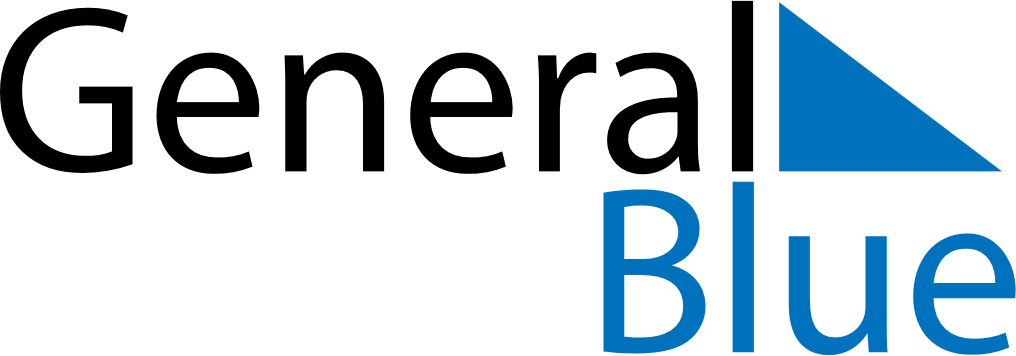 November 2029November 2029November 2029El SalvadorEl SalvadorSUNMONTUEWEDTHUFRISAT123All Souls’ Day456789101112131415161718192021222324252627282930